О внесении изменений в решение Совета городского поселения «Усогорск» от 21.11.2014г. № III-27/1 «Об установлении налогана имущество физических лиц на территориигородского поселения «Усогорск»В соответствии с Налоговым Кодексом Российской Федерации, Федеральным Законом от 06.10.2003 № 131-ФЗ «Об общих принципах организации местного самоуправления в Российской Федерации», Уставом муниципального образования городского поселения «Усогорск», рассмотрев представленный проект, после обсуждения и обмена мнений, СОВЕТ РЕШИЛ: 1. Информацию Главы МО ГП «Усогорск» Немчинова Б.Н. по проекту внесения изменений в решение Совета МО ГП «Усогорск» от 21.11.2014г № III-27/1 «Об установлении налога на имущество физических лиц на территории городского поселения «Усогорск» принять к сведению. 2. Решение Совета «Об установлении налога на имущество физических лиц на территории городского поселения «Усогорск» от 21.11.2014г № III-27/1 оставить в силе и без изменений. 3. Решение подлежит обнародованию и размещению на официальном сайте администрации МО ГП «Усогорск».Глава городского поселения «Усогорск» -председатель Совета поселения                                             Б.Н. Немчинов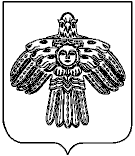 УСОГОРСК» кар овмÖдчÖминлÖн муниципальнÖй юкÖнса СÖВЕТСОВЕТ МУНИЦИПАЛЬНОГО ОБРАЗОВАНИЯ ГОРОДСКОГО ПОСЕЛЕНИЯ «УСОГОРСК»ЧЕТВЕРТОГО СОЗЫВА 169270, Республика Коми, п. Усогорск, ул. Дружбы, д.17УСОГОРСК» кар овмÖдчÖминлÖн муниципальнÖй юкÖнса СÖВЕТСОВЕТ МУНИЦИПАЛЬНОГО ОБРАЗОВАНИЯ ГОРОДСКОГО ПОСЕЛЕНИЯ «УСОГОРСК»ЧЕТВЕРТОГО СОЗЫВА 169270, Республика Коми, п. Усогорск, ул. Дружбы, д.17УСОГОРСК» кар овмÖдчÖминлÖн муниципальнÖй юкÖнса СÖВЕТСОВЕТ МУНИЦИПАЛЬНОГО ОБРАЗОВАНИЯ ГОРОДСКОГО ПОСЕЛЕНИЯ «УСОГОРСК»ЧЕТВЕРТОГО СОЗЫВА 169270, Республика Коми, п. Усогорск, ул. Дружбы, д.17УСОГОРСК» кар овмÖдчÖминлÖн муниципальнÖй юкÖнса СÖВЕТСОВЕТ МУНИЦИПАЛЬНОГО ОБРАЗОВАНИЯ ГОРОДСКОГО ПОСЕЛЕНИЯ «УСОГОРСК»ЧЕТВЕРТОГО СОЗЫВА 169270, Республика Коми, п. Усогорск, ул. Дружбы, д.17ПОМШУÖМРЕШЕНИЕПОМШУÖМРЕШЕНИЕПОМШУÖМРЕШЕНИЕПОМШУÖМРЕШЕНИЕ26 сентября 2018г.26 сентября 2018г.№ IV-24/2№ IV-24/2